                                                                                                                                                                                 с.Дмитриевка, ул. Степная    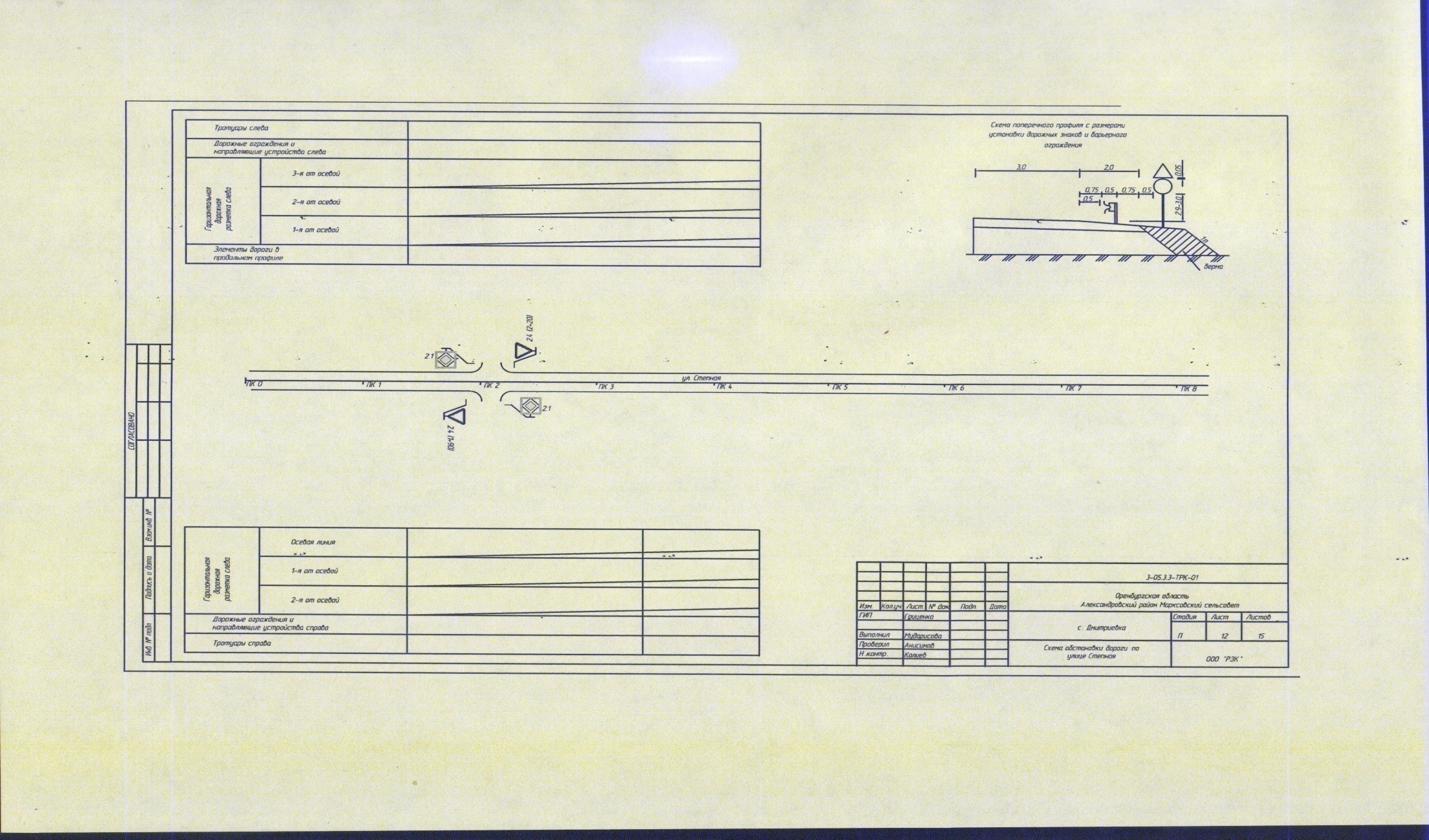 